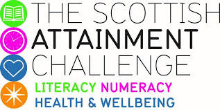 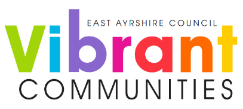 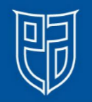 Mentor Development – Scottish Attainment ChallengeHome Learning ActivitiesActivity TitlePost it MathsAge range:9 – 15 (P5-S3)Area of the Curriculum:MathsResources required:White paper, pens, post it notes, timerTime / length of the activity:As long as you like as once a game is finished play another one. Number of people required: 1 or more (can time to see who gets to the finish quickest)Instructions:In the interest of hygiene please wipe down all items after the game is finishedStart by writing out some math sums on the post it notes. You can do adding, subtracting or multiplying depending on how difficult you want to make them. Then write the answer to each of the sums on the bit of white paper.The aim is to match the post it notes to the numbers (answers) on the white paper. If playing in teams or against another player race to see who can finish first. 